   П О С Т А Н О В Л Е Н И Е                                      Ҡ А Р А Р                                                         «____» ____________20 ___г.      №______       «____» ____________20___ й.Проект О выявлении правообладателя ранее учтенного объекта недвижимости, (жилого помещения)расположенного по адресу: Республика Башкортостан, г. Мелеуз,ул. Гаражная, д. 15, кв. 1В соответствии со статьей 69.1 Федерального закона от 13 июля 2015 № 218-ФЗ «О государственной регистрации недвижимости»,Постановляю:1. В отношении жилого помещения, расположенного по адресу: Республика Башкортостан, г. Мелеуз, улица Гаражная, дом 15, квартира 1 с кадастровым номером 02:68:010606:275 в качестве его правообладателя, владеющего данным объектом недвижимости на праве собственности, выявлены ……. …….. …….., ......... года рождения, место рождения: .. ………, ……….. ….. …. …………, паспорт гражданина Российской Федерации серия …. № ……., выдан ………… ….. …. …………, дата выдачи ......... года, код подразделения …-…, СНИЛС …-…-… .., ………. …. ………, .......... года рождения, место рождения: …….. ………… …… ….. …………, паспорт гражданина Российской Федерации серии …. № ……., выдан ………… …… .…. Башкортостан, дата выдачи …........ года, код подразделения …-…, СНИСЛ …-…-… .., …….. ……… …………, ………. года рождения, место рождения: …. ….. ….. …………, паспорт гражданина Российской Федерации серия …. ……, выдан  ………… ….. …. …………, дата выдачи .......... года, код подразделения …-…, СНИЛС …-…-… .. проживающие (зарегистрированы по месту жительства) по адресу: Республика Башкортостан, .. ……, улица …….., дом .., квартира ., …… (……..) ……. …………., ...........ода рождения, место рождения: ... ……. ….. …………., паспорт гражданина Российской Федерации серия …. ……, выдан  … .. ………. ……….., дата выдачи ........... года, код подразделения …-…, СНИЛС …-…-… .., проживающая (зарегистрирована по месту жительства) по адресу: Республика Башкортостан, .. ……, улица ……….., дом …, …….. …… …………., ........... года рождения, место рождения: …. ….. ….. ……….., паспорт гражданина Российской Федерации серия …. ……, выдан  … г. ……. ….. ……….., дата выдачи ........... года, код подразделения …-…, СНИЛС …-…-… .., проживающий (зарегистрирован по месту жительства) по адресу: Республика Башкортостан, .. …, ………. …………, дом .., квартира …. 2. Право собственности ……… ………. ……….,  ………. …. ……..,  ……… ………. ………….., ……… (……….) ……. …………,  ……..  ………….. на указанный в пункте 1 настоящего постановления объект недвижимости подтверждается Договором передачи квартир жилых квартир в совместную собственность граждан № . от ........... года, регистрационное удостоверение № ….. от ..........года (копия прилагается).  3. Контроль за исполнением настоящего постановления возложить на заместителя главы Администрации городского поселения город Мелеуз муниципального района Мелеузовский район Республики Башкортостан Р.Н.Гайсина.Глава Администрации						А.Х. Хасанов Ф.С. Садыкова3 73 57БАШКОРТОСТАН РЕСПУБЛИКАҺЫ
МӘЛӘҮЕЗ РАЙОНЫ
МУНИЦИПАЛЬ РАЙОНЫНЫҢ
МӘЛӘҮЕЗ КАЛАҺЫ
ҠАЛА БИЛӘМӘҺЕ ХАКИМИӘТЕ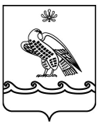 АДМИНИСТРАЦИЯ ГОРОДСКОГО
ПОСЕЛЕНИЯ ГОРОД МЕЛЕУЗ
МУНИЦИПАЛЬНОГО РАЙОНА
МЕЛЕУЗОВСКИЙ РАЙОН
РЕСПУБЛИКИ БАШКОРТОСТАН453850, Мәләүез ҡалаһы, Воровский урамы, 4Тел.:+7(34764) 3 74 32, e-mail: 54.gpmeleuz@bashkortostan.ru453850, г. Мелеуз, ул. Воровского, 4Тел.:+7(34764) 3 74 32, e-mail: 54.gpmeleuz@bashkortostan.ruОКПО     15285801     ОГРН     1060263000016     ИНН     0263011242     КПП     026301001ОКПО     15285801     ОГРН     1060263000016     ИНН     0263011242     КПП     026301001ОКПО     15285801     ОГРН     1060263000016     ИНН     0263011242     КПП     026301001